Старт проекта «Создание кабинета конструирования в ДОУ»13 октября 2015 г. Каменск-Уральский педагогический колледж передал для временного безвозмездного пользования конструкторы коллективу МБДОУ «Детский сад №	86». Конструкторы были закуплены в рамкахсотрудничества по реализации программы «Уральская инженерная школа» для взаимодействия двух педагогических коллективов по развитию инженерных способностей дошкольников.Еще в августе был разработан совместный проект «Юные изобретатели», в котором педагоги ДОУ продумали цикл занятий по конструированию с использованием различных конструкторов (производители - Лего, Полидрон, Лесовичок и др.), а преподаватели колледжа - вариативный курс по обучению	будущих	воспитателей	методике	работы.Сегодня большая часть учебно-наглядного и учебно-лабораторного оборудования передана для непосредственной работы с детьми. Конструкторы разнообразные, рассчитаны для детей различных возрастов. А такие конструкторы есть не в каждом учебном заведении. В проекте «Юные изобретатели» - открытые занятия, диагностика способностей и умений детей, публикация конструктов занятий, участие в конкурсах, проведение семинаров для воспитателей города, информирование родителей.Очень надеемся, что совместная работа будет не только интересной, но и продуктивной.Успехов всем! В добрый час!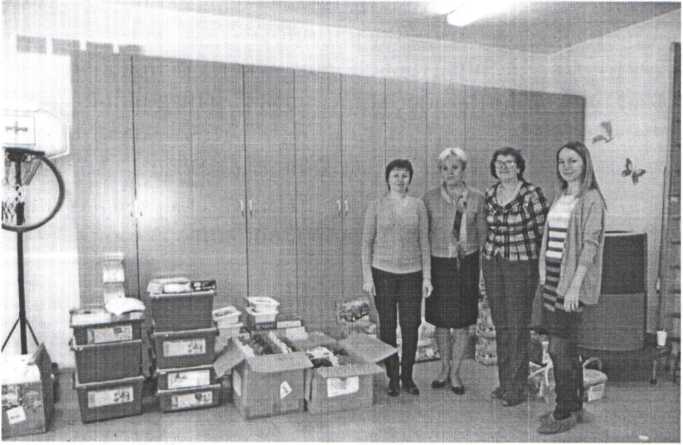 